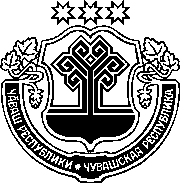 ЧӐВАШ РЕСПУБЛИКИНСАККУНӖЧӐВАШ РЕСПУБЛИКИН"АЧАЛЛӐ ГРАЖДАНСЕНЕ ПАТШАЛӐХПОСОБИЙӖСЕМ ПАРАССИ ҪИНЧЕН" САККУННЕУЛШӐНУСЕМ КӖРТЕССИ ҪИНЧЕНЧӑваш Республикин Патшалӑх Канашӗ2020 ҫулхи авӑн уйӑхӗн 15-мӗшӗнчейышӑннӑ1 статьяЧӑваш Республикин "Ачаллӑ граждансене патшалӑх пособийӗсем 
парасси ҫинчен" 2004 ҫулхи чӳк уйӑхӗн 24-мӗшӗнчи 46 №-лӗ саккунне (Чӑваш Республикин Патшалӑх Канашӗн ведомоҫӗсем, 2004, 61 №; 2005, 62, 65 №-сем; 2006, 66, 69, 72 №-сем; 2007, 73 №; 2008, 76 №; "Республика" хаҫат, 2012, раштав уйӑхӗн 7-мӗшӗ; Чӑваш Республикин Саккунӗсен пуххи, 2013, 7, 12 №-сем; 2014, 6 №; 2015, 12 №; 2016, 4, 6, 12 №-сем) ҫакӑн пек улшӑнусем кӗртес:1) 3 статьян 3-мӗш пайӗнче "уйӑхра 326 тенкӗ чухлӗ" сӑмахсене "уйӑхра 502 тенкӗ чухлӗ" сӑмахсемпе улӑштарас;1–3-мӗш хушса ҫырнисене ҫакӑн пек ҫырса хурас:"Чӑваш Республикин"Ачаллӑ граждансене патшалӑхпособийӗсем парасси ҫинчен" саккунӗ ҫумне 1-мӗш хушса ҫырниҪын пуҫне тивекен вӑтам тупӑш виҫиЧӑваш Республикинче палӑртнӑ пурӑнма кирлӗ чи пӗчӗк виҫерениртмен ҫемьесенче ашшӗ-амӑшне (усрава илекенсене), опекунсене (попечительсене) ачашӑн кашни уйӑхра паракан пособиВИҪИСЕМ(тенкӗ)Чӑваш Республикин"Ачаллӑ граждансене патшалӑхпособийӗсем парасси ҫинчен" саккунӗ ҫумне 2-мӗш хушса ҫырниҪын пуҫне тивекен вӑтам тупӑш виҫиЧӑваш Республикинче палӑртнӑ пурӑнма кирлӗ чи пӗчӗк виҫерен иртекен ҫемьесенче ашшӗ-амӑшне (усрава илекенсене),опекунсене (попечительсене) ачашӑн кашни уйӑхра паракан пособиВИҪИСЕМ(тенкӗ)Чӑваш Республикин"Ачаллӑ граждансене патшалӑхпособийӗсем парасси ҫинчен" саккунӗ ҫумне 3-мӗш хушса ҫырниОпекунсене (попечительсене), усрава илнӗ ашшӗ-амӑшне, патронат воспитательсене ачашӑнкашни уйӑхра паракан пособи ВИҪИСЕМ(тенкӗ)2 статьяҪак Саккун 2021 ҫулхи кӑрлач уйӑхӗн 1-мӗшӗнчен пуҫласа вӑя кӗрет.Шупашкар хули Ҫемьесен категорийӗКашни уйӑхра паракан пособи виҫи(пӗр ача пуҫне)Кашни уйӑхра паракан пособи виҫи(пӗр ача пуҫне)Кашни уйӑхра паракан пособи виҫи(пӗр ача пуҫне)Кашни уйӑхра паракан пособи виҫи(пӗр ача пуҫне)Ҫемьесен категорийӗамӑшӗ пӗччен ӳстере-кен ачасенепризывпа службӑра тӑракан ҫар ҫыннисен ачисене, алимент тӳлессинчен пӑрӑнакан ашшӗ-амӑшӗсен ачисенетулли мар ҫемьесенчи ачасенеытти категорири 
ҫемьесенчи ачасене18 ҫула ҫитмен пӗр ачаллӑ 
ҫемьесенче2 ҫула ҫитмен ачасем 11911097100610062 ҫултан пуҫласа 18 ҫула ҫитич-ченхи ачасем36527518318318 ҫула ҫитмен икӗ ачаллӑ 
ҫемьесенче2 ҫула ҫитмен ачасем 12811169105310532 ҫултан пуҫласа 18 ҫула ҫитич-ченхи ачасем45834322922918 ҫула ҫитмен виҫӗ ачаллӑ 
ҫемьесенче2 ҫула ҫитмен ачасем 18271301157011712 ҫултан пуҫласа 7 ҫула ҫитич-ченхи ачасем10044757463467 ҫултан пуҫласа 18 ҫула ҫитич-ченхи ачасем 1551587129746218 ҫула ҫитмен тӑватӑ тата ытларах ачаллӑ ҫемьесенче2 ҫула ҫитмен ачасем 18271699157015702 ҫултан пуҫласа 7 ҫула ҫитич-ченхи ачасем10048777467467 ҫултан пуҫласа 18 ҫула ҫитич-ченхи ачасем 155114241297129718 ҫула ҫитмен пилӗк тата ытларах ачаллӑ ҫемьесенче2 ҫула ҫитмен ачасем 20831955182618262 ҫултан пуҫласа 7 ҫула ҫитич-ченхи ачасем12601133100210027 ҫултан пуҫласа 18 ҫула ҫитич-ченхи ачасем 1807168015531553Ҫемьесен категорийӗКашни уйӑхра паракан пособи виҫи (пӗр ача пуҫне)Кашни уйӑхра паракан пособи виҫи (пӗр ача пуҫне)Ҫемьесен категорийӗтулли мар ҫемьесенчи ачасенеытти категорири ҫемьесенчи ачасене18 ҫула ҫитмен пӗр тата икӗ ачаллӑ ҫемьесенче2 ҫула ҫитмен ачасем 36536518 ҫула ҫитмен виҫӗ ачаллӑ ҫемьесенче2 ҫула ҫитмен ачасем 8584582 ҫултан пуҫласа 7 ҫула ҫитичченхи ачасем492927 ҫултан пуҫласа 18 ҫула ҫитичченхи ачасем 104020218 ҫула ҫитмен тӑватӑ е ытларах ачаллӑ 
ҫемьесенче2 ҫула ҫитмен ачасем 8588582 ҫултан пуҫласа 7 ҫула ҫитичченхи ачасем4924927 ҫултан пуҫласа 18 ҫула ҫитичченхи ачасем 10401040Илекенсен контингенчӗКашни уйӑхра паракан пособи виҫи (пӗр ача пуҫне)Кашни уйӑхра паракан пособи виҫи (пӗр ача пуҫне)Илекенсен контингенчӗсусӑр ачасенеачасене (сусӑр ачасемсӗр пуҫне)2 ҫула ҫитмен ачасем 745967802 ҫултан пуҫласа 7 ҫула ҫитичченхи ачасем775870537 ҫултан пуҫласа 18 ҫула ҫитичченхи ачасем 85207746".Чӑваш РеспубликинПуҫлӑхӗн тивӗҫӗсеневӑхӑтлӑха пурнӑҫлаканО. Николаев